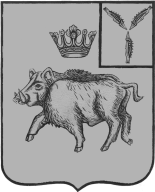 АДМИНИСТРАЦИЯБОЛЬШЕОЗЕРСКОГО МУНИЦИПАЛЬНОГО ОБРАЗОВАНИЯБАЛТАЙСКОГО МУНИЦИПАЛЬНОГО РАЙОНА САРАТОВСКОЙ ОБЛАСТИПОСТАНОВЛЕНИЕО внесении изменений в постановление администрацииБольшеозерского муниципального образования от 14.05.2018 №  40«О порядке разработки и утверждения административныхрегламентов исполнения муниципальных функций и административных регламентов предоставления муниципальных услуг»В соответствии с Федеральным законом от 30.12.2020 № 509-ФЗ «О внесении изменений в отдельные законодательные акты Российской Федерации», руководствуясь статьей 34 Устава Большеозерского муниципального образования, ПОСТАНОВЛЯЮ:1.Внести в постановление администрации Большеозерского муниципального образования от 14.05.2018 № 40 «О порядке разработки и утверждения административных регламентов исполнения муниципальных функций и административных регламентов  предоставления муниципальных услуг», с изменениями от 23.08.2018 №71, от 01.04.2019 №9, следующие изменения:1.1. Раздел III в приложении № 1 к постановлению изложить в следующей редакции:«III. Организация независимой экспертизыпроектов административных регламентов 3.1. Проекты административных регламентов подлежат независимой экспертизе.3.2. Предметом независимой экспертизы проекта административного регламента (далее - независимая экспертиза) является оценка возможного положительного эффекта, а также возможных негативных последствий реализации положений проекта административного регламента для граждан и организаций.Независимая экспертиза может проводиться физическими и юридическими лицами в инициативном порядке за счет собственных средств. Независимая экспертиза не может проводиться физическими и юридическими лицами, принимавшими участие в разработке проекта административного регламента, а также организациями, находящимися в ведении Администрации, являющегося разработчиком административного регламента.По результатам независимой экспертизы составляется заключение, которое направляется должностному лицу Администрации, являющееся разработчиком административного регламента. Должностное лицо Администрации, являющееся разработчиком административного регламента, обязано рассмотреть поступившие заключения независимой экспертизы и принять решение по результатам каждой независимой экспертизы.3.3. Непоступление заключения независимой экспертизы должностному лицу Администрации, являющееся разработчиком административного регламента, в срок, отведенный для проведения независимой экспертизы, не является препятствием для проведения экспертизы в соответствии с пунктом 1.7. настоящих Правил.».1.2. Раздел III в приложении № 2 к постановлению изложить в следующей редакции:«III. Организация независимой экспертизыпроектов регламентов3.1. Проекты регламентов подлежат представлению на независимую экспертизу.3.2. Предметом независимой экспертизы проекта регламента (далее - независимая экспертиза) является оценка возможного положительного эффекта, а также возможных негативных последствий реализации положений проекта регламента услуги для граждан и организаций.3.3. Независимая экспертиза может проводиться физическими и юридическими лицами в инициативном порядке. Независимая экспертиза не может проводиться физическими и юридическими лицами, принимавшими участие в разработке проекта регламента, а также организациями, находящимися в ведении органа, являющегося разработчиком регламента.3.4. По результатам независимой экспертизы в течение отведенного для нее срока физическими и юридическими лицами в произвольном порядке составляется заключение, которое направляется должностному лицу Администрации, являющийся разработчиком проекта регламента. Должностное лицо Администрации, являющийся разработчиком проекта регламента, обязано рассмотреть поступившие заключения независимой экспертизы и принять решение по результатам каждой независимой экспертизы до направления проекта регламента функции на экспертизу уполномоченному органу (лицу).3.5. Непоступление заключения независимой экспертизы должностному лицу Администрации, являющимся разработчиком проекта регламента, в срок, отведенный для проведения независимой экспертизы, не является препятствием для проведения экспертизы уполномоченным органом (лицом).».2. Настоящее постановление вступает в силу со дня его обнародования.3. Контроль за исполнением настоящего постановления оставляю за собой.И.о.главы администрацииБольшеозерскогомуниципального образования                                         Е.Ю. Акимчева